СОТРУДНИКИ МОЦПолное  наименованиеМуниципальный опорный центр дополнительного образования детей Симферопольского районаМуниципальное бюджетное образовательное учреждение дополнительного образования «Центр детского и юношеского творчества» Симферопольского района Республики КрымСокращенное наименование  МОЦ Симферопольского района (МБОУ ДО «ЦДЮТ»)Место нахождения 297505, Республика Крым, Симферопольский район, с. Мирное, ул. Стадионная, 22Телефон+7 3652 31 62 16E-mail cdyt2007@gmail.com,moc_simf.rayon@ddyt.ruДата создания  МОЦ 2021 годРежим работыПонедельник –пятница: 08.00 – 16.00   Обед: 12.00–12.45№ п/пФИОДолжностьГрафик приема1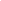 КириякТатьянаНиколаевнаРуководитель МОЦПонедельник – пятница: 08.00 – 16.00  Обед: 12.00–12.452ЛермонтоваЯнаВитальевнаМетодист МОЦПятница: 9.00 – 16.00Обед: 12.00–12.453СамуйловаНезиреРустемовнаАдминистратор МОЦПятница: 9.00 – 16.00Обед: 12.00–12.45ТелефонТелефон+7 3652 31 62 16+7 3652 31 62 16E-mail:E-mail:cdyt2007@gmail.com,moc_simf.rayon@ddyt.rucdyt2007@gmail.com,moc_simf.rayon@ddyt.ru